서비스 신청서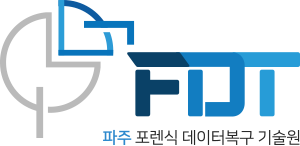 고객 정보                                  접수번호:                            접수일자:  20   년    월    일■ 매체 정보서비스 정책■ 서비스 비용☞위의 안내 사항을 읽고 이해하였으며 서비스 가격, 절차 및 정책에 동의합니다.( 예     아니오 )고객명                    (서명 또는 인)_        입금 계좌정보 : 기업은행 / 010-2157-7760 / 파주 포렌식 데이터복구 기술원신청인연락처명의자이메일주소개인정보 수집이용 동의서파주 포렌식 데이터복구 기술원은 서비스를 제공하기 위하여 개인정보보호법 제15조에 의거하여 아래와 같이 개인정보를 수집이용합니다. 내용을 자세히 읽으신 후 동의 여부를 결정하여 주십시오.

 개인정보 수집이용 내역 고객은 개인정보 수집이용에 대한 동의를 거부할 권리가 있습니다.그러나 동의를 거부할 경우 원활한 서비스 제공이 제한 받을 수 있습니다.
☞ 위와 같이 개인정보를 수집이용하는데 동의하십니까? (예  아니오)본인 성명                    (서명 또는 인)_개인정보 수집이용 동의서파주 포렌식 데이터복구 기술원은 서비스를 제공하기 위하여 개인정보보호법 제15조에 의거하여 아래와 같이 개인정보를 수집이용합니다. 내용을 자세히 읽으신 후 동의 여부를 결정하여 주십시오.

 개인정보 수집이용 내역 고객은 개인정보 수집이용에 대한 동의를 거부할 권리가 있습니다.그러나 동의를 거부할 경우 원활한 서비스 제공이 제한 받을 수 있습니다.
☞ 위와 같이 개인정보를 수집이용하는데 동의하십니까? (예  아니오)본인 성명                    (서명 또는 인)_개인정보 수집이용 동의서파주 포렌식 데이터복구 기술원은 서비스를 제공하기 위하여 개인정보보호법 제15조에 의거하여 아래와 같이 개인정보를 수집이용합니다. 내용을 자세히 읽으신 후 동의 여부를 결정하여 주십시오.

 개인정보 수집이용 내역 고객은 개인정보 수집이용에 대한 동의를 거부할 권리가 있습니다.그러나 동의를 거부할 경우 원활한 서비스 제공이 제한 받을 수 있습니다.
☞ 위와 같이 개인정보를 수집이용하는데 동의하십니까? (예  아니오)본인 성명                    (서명 또는 인)_개인정보 수집이용 동의서파주 포렌식 데이터복구 기술원은 서비스를 제공하기 위하여 개인정보보호법 제15조에 의거하여 아래와 같이 개인정보를 수집이용합니다. 내용을 자세히 읽으신 후 동의 여부를 결정하여 주십시오.

 개인정보 수집이용 내역 고객은 개인정보 수집이용에 대한 동의를 거부할 권리가 있습니다.그러나 동의를 거부할 경우 원활한 서비스 제공이 제한 받을 수 있습니다.
☞ 위와 같이 개인정보를 수집이용하는데 동의하십니까? (예  아니오)본인 성명                    (서명 또는 인)_서비스  디지털 포렌식  데이터복구  시스템복구  매체복제  영구삭제  기타 디지털 포렌식  데이터복구  시스템복구  매체복제  영구삭제  기타 디지털 포렌식  데이터복구  시스템복구  매체복제  영구삭제  기타 디지털 포렌식  데이터복구  시스템복구  매체복제  영구삭제  기타 디지털 포렌식  데이터복구  시스템복구  매체복제  영구삭제  기타매체종류 스마트폰  HDD  메모리   SSD   서버   나스/레이드  DB   메일  기타(                      ) 스마트폰  HDD  메모리   SSD   서버   나스/레이드  DB   메일  기타(                      ) 스마트폰  HDD  메모리   SSD   서버   나스/레이드  DB   메일  기타(                      ) 스마트폰  HDD  메모리   SSD   서버   나스/레이드  DB   메일  기타(                      ) 스마트폰  HDD  메모리   SSD   서버   나스/레이드  DB   메일  기타(                      )제조사매체명모델명빌드No규격/용량시리얼용량PCB NO운영체제복구대상 사진  동영상  주소록  문자내역  통화내역  카카오톡  기타(                ) 사진  동영상  주소록  문자내역  통화내역  카카오톡  기타(                ) 사진  동영상  주소록  문자내역  통화내역  카카오톡  기타(                ) 사진  동영상  주소록  문자내역  통화내역  카카오톡  기타(                ) 사진  동영상  주소록  문자내역  통화내역  카카오톡  기타(                )중요자료 복구해야 할 특정 폴더/파일 복구해야 할 특정 폴더/파일 복구해야 할 특정 폴더/파일 복구해야 할 특정 폴더/파일 복구해야 할 특정 폴더/파일증상 단순삭제  고장  소음  배드섹터  초기화  포맷  기타 (                ) 단순삭제  고장  소음  배드섹터  초기화  포맷  기타 (                ) 단순삭제  고장  소음  배드섹터  초기화  포맷  기타 (                ) 단순삭제  고장  소음  배드섹터  초기화  포맷  기타 (                ) 단순삭제  고장  소음  배드섹터  초기화  포맷  기타 (                )기타신청인은 신청인의 요청으로 상기 서비스 관련 작업을 진행하기 위한 당사의 모든 업무활동을 승인한다.신청인이 제공한 서비스 대상 매체에 대해 작업중 발생할 수 있는 직, 간접적인 손상에 대해 당사는 법적인 책임을 지지 않는다 .당사는 복구된 자료를 어떠한 이유로도 유출, 이전, 유용하지 않으며 이로 인해 신청인의 재산상, 보안상 손해가 발생하는 경우 당사는 이에 대한 모든 민, 형사상의 책임을 진다.복구 완료를 인지한 시점부터 7일 이내에 제품 및 데이터를 인수하여야 하며, 별도의 협의 없이 해당 기간이 경과된 경우 보안을 위하여 당사는 제품을 폐기하고 데이터를 파기할 수 있다.신청인이 의뢰한 서비스 건에 대하여 출고 후 7일 이내에 동일한 사유로 인한 장애가 발생하는 경우 무상 서비스를 제공한다.고객 데이터 복구 과정 및 후기는 사례 연구와 서비스 개선을 위해 개인 정보 비식별 조치 후 당사 블로그,카페에 활용될 수 있다.1. 결제 후 데이터 반출이 가능하며 이후 환불은 불가능합니다. 예외적 기본 작업비 적용 시, 복구에 실패한 경우 기본 작업비는 환불되지 않습니다.2. 타 업체 복구 실패, 정밀복구, 매체오픈 상태, 특수 상황시 정상 요금의      %가 할증됩니다.가격1. 결제 후 데이터 반출이 가능하며 이후 환불은 불가능합니다. 예외적 기본 작업비 적용 시, 복구에 실패한 경우 기본 작업비는 환불되지 않습니다.2. 타 업체 복구 실패, 정밀복구, 매체오픈 상태, 특수 상황시 정상 요금의      %가 할증됩니다.부가세합계마감구분 완료  불가  취소마감일자증빙구분 세금  일반결제구분 무상  현금  카드  계좌이체결제일자결제금액배송구분 내방  택배  퀵 배송일자배송번호